Оценка уровня владения английским языком в штате ОгайоУважаемые члены семьи! В этом табеле указаны результаты оценки уровня владения английским языком в штате Огайо (OELPA), которые показал ваш ребенок. Оценка уровня владения английским языком в штате Огайо (OELPA) предусматривает проверку учеников, которые изучают английский язык, в четырех предметных областях: чтение, аудирование, письмо и устная речь.  В каждом из этих тестов ученик оценивается от уровня 1 до уровня 5. Школы используют OELPA, чтобы определить, необходимо ли ребенку участвовать (или продолжать участвовать) в программе изучения английского языка.Общий уровень успеваемости ребенка определяется по результатам тестов по чтению, аудированию, письму и устной речи. Они показывают следующие уровни владения английским языком: «начинающий», «прогрессирующий» или «достаточный».Ниже указано, что означают результаты вашего ребенка.Общие уровни успеваемости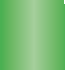 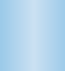 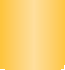 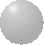 Достаточный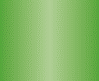 Достаточный — ученик может самостоятельно работать в классе, где английский язык используется для обучения. С таким результатом ученик может завершить программу изучения английского языка. Теперь ученик не считается изучающим английский язык. Ученик набрал любую комбинацию уровней 4 и 5 по четырем тестам.ПрогрессирующийНачинающийПрогрессирующий — ученик нуждается в обучении английскому языку, чтобы работать в классе, где учитель использует английский язык. Ученик продолжит участие в программе изучения английского языка. Ученик набрал комбинацию уровней, которые не соответствуют ни «достаточному», ни «начинающему» уровням.Начинающий — ученик находится на начальных этапах изучения английского языка. Ученик продолжит участие в программе изучения английского языка. Ученик набрал любую комбинацию уровней 1 и 2 по четырем тестам.Оценка уровня владения английским языком в штате Огайо — четыре тестаУченик оценивается от уровня 1 до уровня 5 в тестах по чтению, аудированию, письму и устной речи. Самый высокий — уровень 5. В таблице ниже представлены четыре теста и результаты вашего ребенка по каждому из них. Более подробная информация о каждом уровне для всех тестов указана с обратной стороны.Что я могу сделать, чтобы помочь своему ребенку?Поговорите с учителем своего ребенка, чтобы больше узнать о том, что означают уровни успеваемости вашего ребенка. Обсудите услуги, которые предоставляются в классе для помощи в изучении английского языка. Спросите учителя, что можно выполнять дома, чтобы улучшить процесс изучения английского языка.Оценка уровня владения английским языком в штате ОгайоЧтение                                       АудированиеУровень 5: ученик читает различные типы письменных слов и предложений на уровне, соответствующем его/ее классу. Ученик понимает сложный письменный английский язык. Ученик понимает социальный и используемый в этом классе язык.Уровень 4: ученик понимает большинство книг, научно-популярных письменных слов и предложений, соответствующих его/ее классу, но может нуждаться в помощи при встрече новых слов и предложений. Ученик исправляет ошибки во время чтения.Уровень 3: ученик понимает письменные указания и может делать простые заключения. Ученик в основном понимает социальный язык и немного понимает язык, используемый в классе.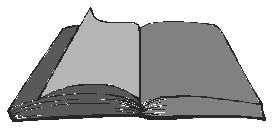 Уровень 2: ученик понимает короткие письменные слова и предложения и простые формулировки. Ученик использует картинки или имеющиеся знания, чтобы понять основную идею простых отрывков для чтения.Уровень 1: ученик определяет одиночные слова и некоторые фразы. Ученик может понять простые письменные указания. Ученики могут понимать значение общеупотребительных слов.
Уровень 5: ученик определяет основные идеи и важные детали обсуждений и занятий. Ученик определяет цель говорящего и понимает социальный и используемый в классе язык.Уровень 4: ученик понимает указания, состоящие из более, чем одного шага, а также понимает точку зрения. Ученик понимает диапазон социального и используемого в классе языка.Уровень 3: ученик понимает основные идеи коротких разговоров и немного понимает используемый в классе язык.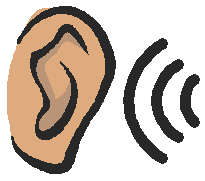 Уровень 2: ученик понимает простые устные утверждения, вопросы и одношаговые указания.Уровень 1: ученик понимает некоторые общеупотребительные слова и указания, состоящие из одной фразы.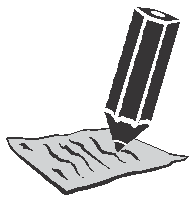 Письмо                   			Устная речьУровень 5: ученик самостоятельно пишет для различных целей и слушателей.Уровень 4: ученик при письме использует различные типы слов и предложений, допуская некоторые ошибки, которые не влияют на смысл.Уровень 3: ученик при письме использует различные типы слов и предложений, допуская много орфографических, пунктуационных ошибок и ошибок в употреблении прописных букв.Уровень 2: ученик пишет простые рассказы или описания, используя ограниченный набор слов, и нуждается в помощи при проверке работы.Уровень 1: ученик может копировать буквы и писать некоторые слова, однако формулировка не содержит четкого сообщения.Уровень 5: ученик хорошо говорит, при этом стиль и грамматика соответствуют уровню носителей английского языка, учащихся в таком же классе.Уровень 4: речь ученика в основном четкая и упорядоченная, содержит некоторые ошибки, которые изредка влияют на речь.Уровень 3: ученик хорошо говорит в простых ситуациях, однако ошибки в грамматике и произношении затрудняют выражение сложных идей.Уровень 2: ученик употребляет простые слова и фразы, однако делает много ошибок в стиле, порядке слов и грамматике, которые вызывают проблемы.Уровень 1: ученик повторяет короткие общеупотребительные фразы и может давать простые ответы на вопросы.Уровень 1Уровень 2Уровень 3Уровень 4Уровень 5ЧтениеАудированиеПисьмоУстная речь